Intervención de la delegación de Cuba, en ocasión del Examen Periódico Universal de Mozambique. 38º período de sesiones del Grupo de Trabajo del EPU. Ginebra, mayo de 2021.Señor Presidente:Saludamos a la delegación de Mozambique; agradecemos la presentación de su informe y formulamos las recomendaciones siguientes:Mantener su compromiso con las personas discapacitadas y la implementación integral de las políticas, estrategias y planes de acciones vigentes; incluidas aquellas dirigidas a mejorar la capacidad institucional para el alojamiento adecuado de las personas con discapacidad.Continuar consolidando las diversas legislaciones, políticas y planes adoptados por el país para la protección de los niños y niñas, en especial las contenidas en el Plan Nacional de Acción para la Infancia.Reconocemos la importancia otorgada al sector de la salud, como una de las esferas priorizadas para el desarrollo nacional. A pesar de los desafíos que enfrenta el país, incluyendo la pandemia de Covid-19, se aprecian mejoras en los indicadores de salud de la población definidos en el Programa Quinquenal del Gobierno 2015-2020.  Deseamos éxito a Mozambique en su examen, y en la implementación de las recomendaciones que acepten. Muchas gracias.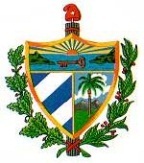 REPUBLICA DE CUBAMisión Permanente ante la Oficina de las Naciones Unidas en Ginebra y los Organismos Internacionales en Suiza